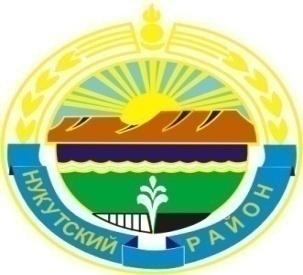 Муниципальное образование «Нукутский район»ДУМА МУНИЦИПАЛЬНОГО ОБРАЗОВАНИЯ«НУКУТСКИЙ  РАЙОН»Шестой созыв РЕШЕНИЕ22 февраля 2019 г.                                      № 10                                                    п.Новонукутский О взаимодействии администрацийсельских поселений муниципальногообразования «Нукутский район» с субъектами системы профилактикиЗаслушав и обсудив информацию главы администрации МО «Первомайское» А.И.Кудак «О взаимодействии администраций сельских поселений муниципального образования «Нукутский район» с субъектами системы профилактики», ДумаРЕШИЛА:Информацию главы администрации МО «Первомайское» А.И.Кудак «О взаимодействии администраций сельских поселений муниципального образования «Нукутский район» с субъектами системы профилактики» принять к сведению    (прилагается).Опубликовать настоящее решение в печатном издании «Официальный курьер» и разместить на официальном сайте муниципального образования «Нукутский район».Председатель Думы  муниципальногообразования «Нукутский район»                                                                      К.М. БаторовПриложение к решению ДумыМО «Нукутский район»от 22.02.2019 г. № 10Информация о взаимодействии администрации муниципального образования «Первомайское» с субъектами системы профилактики           На территории муниципального образования «Первомайское» утверждено Положение об общественной комиссии по делам несовершеннолетних и защите их прав, согласно которого ежегодно разрабатывается План работы общественной комиссии по делам несовершеннолетних и защите их прав .            На территории муниципального образования «Первомайское» работает 2 участковых специалиста по социальной работе. Еженедельно проводятся обходы по семьям. Семьи СОП находятся под постоянным контролем, после обследования семей составляются акты ЖБУ, при необходимости привлекаются сотрудники полиции. По мере необходимости срочное отделение Нукутского района привозят в муниципалитет вещи.  В муниципальном образовании «Первомайское» на учете в социально-опасном положении (СОП) состоят 3 семьи, 14 семей ТЖС. Так же  Администрацией муниципального образования «Первомайское» совместно со специалистами по социальной работе, участковым уполномоченным полиции, медицинскими работниками проводятся плановые и внеплановые подворовые обходы всех семей, состоящих на учете СОП на наличие твердого топлива, подключение к электроэнергии, предоставление мер социальной поддержки. В каждой семье проведена проверка по соблюдению пожарной безопасности.           Согласно Плана работы проводятся следующие мероприятия: социальный патронаж семей, организация и участие в проведении рейдов по выявлению детей, склонных к бродяжничеству, попрошайничеству, систематически пропускающих учебные занятия, проведение работы по реализации Закона Иркутской области «О комендантском часе», организация мероприятий по профилактике безнадзорности, беспризорности и правонарушений несовершеннолетних, организация индивидуально-профилактической работы с несовершеннолетними, информирование компетентных органов о выявленных фактах нарушений прав и законных интересов детей и подростков, так же ведется работа с «Иркутскэнергосбыт», с Женским Советом, с Советом ветеранов.           План работы прилагается.Глава администрации МО «Первомайское»                                                                                                        А.И.КудакПриложение 2к решению ДумыМО «Нукутский район»от 22.02.2019 г. № _Информация  о взаимодействии администраций сельских поселений муниципального образования «Нукутский район» с субъектами системы профилактики